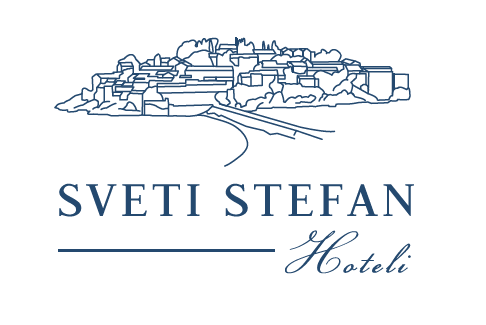 Broj: 02-208/2Budva, 12.05.2021.godineNa osnovu člana 134. stav 2. i člana 135. Zakona o privrednim društvima                           (,,Službeni list Crne Gore" broj 65/2020), člana  33. i člana 38. stav 1. tačka 10. Statuta ,,Sveti Stefan hoteli" a.d. Budva i Odluke Odbora direktora broj 02-208/1 od 12.05.2021.godine, saziva se II (druga) redovna SKUPŠTINA AKCIONARA
 ,,SVETI STEFAN HOTELI“ A.D. BUDVAZa dan 14.06.2021.godine (ponedjeljak), koja će se održati elektronskim putem,  sa početkom u 11.00 časova.DNEVNI REDPrijedlog Odluke o usvajanju izmjena i dopuna Poslovnika o radu Skupštine akcionara  Društva;Prijedlog Odluke o usvajanju Godišnjih finansijskih iskaza i Izvještaja menadžmenta za 2020.godinu;Upoznavanje sa Izvještajem  revizora Društva  za 2020. godinu;Prijedlog Odluke o raspodjeli dobiti Društva za 2020.godinu;Prijedlog Odluke o opredjeljivanju sredstava iz Fonda rezervi Društva;Prijedlog Odluke o prestanku mandata članova Odbora direktora;Prijedlog Odluke o izboru članova Odbora direktora;Prijedlog Odluke  o imenovanju  revizora Društva za 2021.godinu.Prijedlog Zaključka na zaštiti prava i obaveza iz Ugovora o dugoročnom zakupu hotela ,,Sveti Stefan“ i ,,Miločer“.ODBOR DIREKTORAPredsjednik Odbora direktoraMilan Vučinić